                     2022 Contract of Commitment 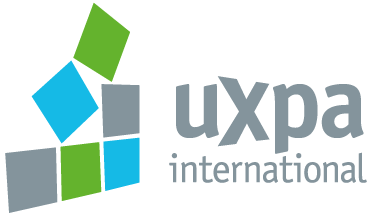 I am interested in running for a position on the UXPA International Board of Directors. I understand that this position will have many responsibilities and will require a commitment of my time and energy. I understand that the commitments include, but are not necessarily limited to, the following. By signing this contract of commitment, I am pledging that I will do my best to meet these commitments throughout my three-year tenure. Please note that being nominated for a Board role does not necessarily ensure that you will be slated to run. Rather, the elections committee recommends a slate of nominees to the Board based on each nominee's professional and UXPA International volunteer experience, their candidate statement, and the current competency needs of the Board.(1)  I am expected to serve a 3-year term (July 2022-June 2025).(2) I am expected to contribute approximately 20 hours per month to UXPA International activities, including monthly conference calls and three in-person meetings (usually held in January and then in summer around the time of major UXPA International events such as the annual conference, and in the fall).(3) I am expected to be responsible for leading selected efforts for the organization.  Each Board member will lead or co-direct a standing committee (such as Membership, Publications, Training, etc.), assist with obtaining financial support and evangelizing UXPA.  I will not be able to “just watch” my first year -- I need to jump right in.(4) I am expected to attend every board meeting, prepare a report prior to each board meeting, and to come prepared to all Board meetings, including reading the agenda materials, and to participate in discussing the agenda items.(5)  I am expected to work collegially and collaboratively with my fellow Board members.(6)  I am expected to be prepared to discuss my opinion with my fellow Board members, but I am also expected to accept the will of the majority when decisions are made by the Board, and I am expected to support those decisions both publicly and privately.(7)  I am expected to put what is good for the organization above what is good for individual Board members.(8)  I am expected to identify any possible conflicts of interest that may occur because of my position on the board, and with decisions made by the Board.(9) If I find that I am unable to perform these responsibilities I will take the initiative to contact the Executive Committee as soon as possible.If elected, I understand I will be expected to attend three yearly in-person Board meetings. The dates and locations for the meetings will be determined as soon as possible.  I agree to do my best in meeting the above commitments as they relate to my tenure on the 2022- 2025 UXPA International Board of Directors, if elected.Signature:   _______________________________________________  Date:    ____________________